                                                                    ПРИЛОЖЕНИЕ                                                                      УТВЕРЖДЕНА                                                                       решением СоветаУнароковского сельского поселения                                                                       Мостовского района                                                                       от  25.07.2016  №98ПРОГРАММАКОМПЛЕКСНОГО РАЗВИТИЯ ТРАНСПОРТНОЙ ИНФРАСТРУКТЦРЫУНАРОКОВСКОГО СЕЛЬСКОГО ПОСЕЛЕНИЯМОСТОВСКОГО РАЙОНА КРАСНОДАРСКОГО КРАЯНА ПЕРИОД ДО 2030 ГОДАОглавление1.	ПАСПОРТ ПРОГРАММЫ                                                                                     	32.	ЗАДАЧИ СОВЕРШЕНСТВОВАНИЯ И РАЗВИТИЯ ТРАНСПОРТНОЙ ИНФРАСТРУКТУРЫ УНАРОКОВСКОГО СЕЛЬСКОГО ПОСЕЛЕНИЯ                       	63.	ХАРАКТЕРИСТИКА СУЩЕСТВУЮЩЕГО СОСТОЯНИЯ ТРАНСПОРТНОЙ ИНФРАСТРУКТУРЫ УНАРОКОВСКОГО СЕЛЬСКОГО ПОСЕЛЕНИЯ	                      103.1.Анализ социально–экономического развития Унароковского сельского поселения     10          3.1.1.	Краткая характеристика Унароковского сельского поселения                                   113.1.2.	Климат	                                                                                                                    123.1.3.	Демографическая ситуация и анализ численности населения	                                 123.2.	Характеристика транспортной инфраструктуры	                                                        173.2.1.	Внешний транспорт	                                                                                                        183.2.2.	Общественный транспорт	                                                                                            183.2.3.	Улично-дорожная сеть	                                                                                            184.	ПРОГНОЗ ТРАНСПОРТНОГО СПРОСА, ИЗМЕНЕНИЯ ОБЪЕМОВ И ХАРАКТЕРА ПЕРЕДВИЖЕНИЯ НАСЕЛЕНИЯ И ПЕРЕВОЗОК ГРУЗОВ НА ТЕРРИТОРИИ УНАРОКОВСКОГО СЕЛЬСКОГО ПОСЕЛЕНИЯ	                                 214.1.	Прогноз социально-экономического и градостроительного развития Унароковского сельского поселения	                                                                                                                    214.2.	Перспектива развития территории Унароковского сельского поселения….	          224.3.	Прогноз транспортного спроса поселения (с учетом изменения численности населения)	                                                                                                                                235.	ПЕРЕЧЕНЬ МЕРОПРИЯТИЙ ПО ПРОЕКТИРОВАНИЮ, СТРОИТЕЛЬСТВУ, РЕКОНСТРУКЦИИ ОБЪЕКТОВ ТРАНСПОРТНОЙ ИНФРАСТРУКТУРЫ УНАРОКОВСКОГО СЕЛЬСКОГО ПОСЕЛЕНИЯ	                                   275.1.	Оптимизация улично-дорожной сети	                                               315.2.	Внешний транспорт                                                                                   	335.3.	Объекты транспортного обслуживания	                                               345.4.	Организация мест стоянки и долговременного хранения транспорта	345.5.	Создание системы пешеходных улиц и велосипедных дорожек	355.6.	Перечень и количественные значения целевых показателей развития транспортной инфраструктуры	                                                                                              356.	ПРОГРАММА ИНВЕСТИЦИОННЫХ ПРОЕКТОВ, ОБЕСПЕЧИВАЮЩИХ ДОСТИЖЕНИЕ ЦЕЛЕВЫХ ПОКАЗАТЕЛЕЙ	                                               406.1.	Оценка эффективности Программы	                                               417.	УПРАВЛЕНИЕ ПРОГРАММОЙ                                                     	437.1.	Ответственные за реализацию Программы	                                   437.2.	План-график работ по реализации Программы	                                   437.3.	Порядок предоставления отчетности по выполнению Программы	437.4.	Порядок корректировки Программы	                                               44ПАСПОРТ ПРОГРАММЫПАСПОРТКомплексной программы развития транспортной инфраструктуры Унароковского сельского поселения Мостовского района Краснодарского краяЗАДАЧИ СОВЕРШЕНСТВОВАНИЯ И РАЗВИТИЯ ТРАНСПОРТНОЙ ИНФРАСТРУКТУРЫ УНАРОКОВСКОГО СЕЛЬСКОГО ПОСЕЛЕНИЯЦель программы:Создание условий для приведения объектов и сетей инженерно-коммунальной инфраструктуры в соответствие со стандартами качества, обеспечивающими комфортные условия для проживания граждан и улучшения экологической обстановки на территории Унароковского сельского поселения.развитие современной и эффективной транспортной инфраструктуры, обеспечивающей ускорение товародвижения и снижение транспортных издержек в экономике;повышение доступности услуг транспортного комплекса для населения;повышение комплексной безопасности и устойчивости транспортной системы.Программа направлена на снижение уровня износа объектов коммунальной инфраструктуры, повышение качества предоставляемых коммунальных услуг, улучшение экологической ситуации. Программа комплексного развития транспортной инфраструктуры Унароковского сельского поселения представляет собой увязанный по задачам, ресурсам и срокам осуществления перечень мероприятий, направленных на обеспечение функционирования и развития транспортной инфраструктуры Унароковского сельского поселения. Основными задачами Программы комплексного развития транспортной инфраструктуры Унароковского сельского поселения являются:- Модернизация, ремонт, реконструкция, строительство объектов благоустройства и дорожного хозяйства;- Для достижения цели по развитию современной и эффективной транспортной инфраструктуры, обеспечивающей ускорение товародвижения и снижение транспортных издержек в экономике, необходимо решить задачу, связанную с увеличением протяженности автомобильных дорог общего пользования местного значения, соответствующих нормативным требованиям. Это позволит увеличить пропускную способность дорожной сети, улучшить условия движения автотранспорта и снизить уровень аварийности за счет ликвидации грунтовых разрывов, реконструкции участков автомобильных дорог местного значения, имеющих переходный тип дорожной одежды проезжей части;- Для достижения цели по повышению доступности услуг транспортного комплекса для населения в области автомобильных дорог необходимо решить задачу, связанную с созданием условий для формирования единой дорожной сети, круглогодично доступной для населения;- Для достижения цели по повышению комплексной безопасности и устойчивости транспортной системы в области автомобильных дорог необходимо решить задачи, связанные с повышением надежности и безопасности движения на автомобильных дорогах местного значения, а также обеспечением устойчивого функционирования дорожной сети и транспортной безопасности дорожного хозяйства. Дороги местного значения поселения в направлениях движения пешеходов необходимо оборудовать средствами снижения скоростей, средствами регулировки движения;Развитая транспортная инфраструктура поможет снизить средний расход топлива автомобильного транспорта, снизит объем потребляемых энергоносителей, снизит долю транспортно-логистических затрат в себестоимости продукции, что приведет к повышению энергоэффективности экономики в целом.Программа реализуется в период 2016-2021 годы в 1 этап.Индикаторами, характеризующими успешность реализации Программы, станут показатели качества автомобильных дорог общего пользования муниципального значения.Формирование и реализация Программы комплексного развития транспортной инфраструктуры Унароковского сельского поселения базируются на следующих принципах:системность – рассмотрение Программы комплексного развития транспортной инфраструктуры Унароковского сельского поселения как единой системы с учетом взаимного влияния разделов и мероприятий Программы друг на друга;комплексность – формирование Программы комплексного развития транспортной инфраструктуры Унароковского сельского поселения в увязке с различными целевыми программами (федеральными, региональными, муниципальными). Полномочия органов местного самоуправления при разработке, утверждении и реализации Программы комплексного развития транспортной инфраструктуры Унароковского сельского поселения. Программа комплексного развития систем транспортной инфраструктуры разработана в соответствии с документами территориального планирования Унароковского сельского поселения, при этом органы местного самоуправления имеют следующие полномочия: 1. Представительный орган – Унароковское сельское поселение осуществляет рассмотрение и утверждение Программы. Унароковское сельское поселение имеет право:  запрашивать и получать от населения и организаций, осуществляющих эксплуатацию транспортной инфраструктуры в границах Унароковского сельского поселения, необходимую для осуществления своих полномочий информацию;  разрабатывать и утверждать в соответствии с действующим законодательством экономические и правовые нормы и нормативы по обеспечению реализации мероприятий, предусмотренных в Программе комплексного развития транспортной инфраструктуры Унароковского сельского поселения;  рассматривать жалобы и предложения населения и организаций, осуществляющих эксплуатацию объектов транспортной инфраструктуры в границах сельского поселения, возникающие в ходе разработки, утверждения и реализации Программы. 2. Глава Унароковского сельского поселения – осуществляет принятие решения о разработке Программы комплексного развития транспортной инфраструктуры Унароковского сельского поселения; утверждение перечня функций по управлению реализацией Программы, передаваемых структурным подразделениям администрации сельского поселения или сторонней организации. Глава Унароковского сельского поселения имеет право:запрашивать и получать от населения и организаций, осуществляющих эксплуатацию транспортной инфраструктуры в границах Унароковского сельского поселения, необходимую для осуществления своих полномочий информацию;выносить предложения о разработке правовых актов местного значения, необходимых для реализации мероприятий Программы;рассматривать жалобы и предложения населения и организаций, осуществляющих эксплуатацию объектов транспортной инфраструктуры в границах Унароковского сельского поселения, возникающие в ходе разработки, утверждения и реализации Программы.Администрация Унароковского сельского поселения: выступает заказчиком Программы комплексного развития объектов транспортной инфраструктуры Унароковского сельского поселения; организует проведение конкурса инвестиционных проектов субъектов коммунального комплекса для включения в Программу комплексного развития объектов транспортной инфраструктуры Унароковского сельского поселения; организует реализацию и мониторинг Программы.Администрация Унароковского сельского поселения имеет право: запрашивать и получать от населения и организаций, осуществляющих эксплуатацию объектов транспортной инфраструктуры в границах Унароковского сельского поселения, необходимую для осуществления своих полномочий информацию; выносить предложения о разработке правовых актов местного значения, необходимых для реализации мероприятий Программы; рассматривать жалобы и предложения населения и организаций, осуществляющих эксплуатацию объектов транспортной инфраструктуры в границах Унароковского сельского поселения, возникающие в ходе разработки, утверждения и реализации Программы.Сроки и этапы:Программа комплексного развития транспортной инфраструктуры Унароковского сельского поселения разрабатывается на период с 2016 до 2030 года. Этапы осуществления Программы комплексного развития транспортной инфраструктуры Унароковского сельского поселения:этап – 2016 - 2021 годы;этап – 2022 - 2030 годы. ХАРАКТЕРИСТИКА СУЩЕСТВУЮЩЕГО СОСТОЯНИЯ ТРАНСПОРТНОЙ ИНФРАСТРУКТУРЫ УНАРОКОВСКОГО СЕЛЬСКОГО ПОСЕЛЕНИЯТранспортная инфраструктура – система коммуникаций и объектов сельского, внешнего пассажирского и грузового транспорта, включающая улично-дорожную сеть, линии и сооружения внеуличного транспорта, объекты обслуживания пассажиров, объекты обработки грузов, объекты постоянного и временного хранения и технического обслуживания транспортных средств... Уровень развития транспортной сферы в сильной степени определяется общим состоянием экономики отдельных территориальных образований, инвестиционной и социальной политикой государственных структур и другими факторами. В числе последних важная роль принадлежит особенностям географического положения сельского поселения.Автомобильные дороги имеют стратегическое значение для Унароковского сельского поселения. Они связывают территорию поселения, обеспечивают жизнедеятельность всех населенных пунктов в его составе и во многом определяют возможности развития экономики сельского поселения. Сеть автомобильных дорог обеспечивает мобильность населения и доступ к материальным ресурсам, а также позволяет расширить производственные возможности за счет снижения транспортных издержек и затрат времени на перевозки.Значение автомобильных дорог постоянно растет в связи с изменением образа жизни людей, превращением автомобиля в необходимое средство передвижения, со значительным повышением спроса на автомобильные перевозки в условиях роста промышленного и сельскохозяйственного производства, увеличения объемов строительства и торговли и развития сферы услуг.В настоящее время протяженность автомобильных дорог общего пользования Унароковского сельского поселения составляет .При прогнозируемых темпах социально-экономического развития спрос на грузовые перевозки автомобильным транспортом к 2030 году увеличится. Объем перевозок пассажиров автобусами и легковыми автомобилями к 2030 году также увеличится на 15 процентов.Прогнозируемый рост количества транспортных средств и увеличение объемов грузовых и пассажирских перевозок на автомобильном транспорте приведет к повышению интенсивности движения на автомобильных дорогах местного значения к 2030 году на 30 процентов.Около 50 процентов протяженности автомобильных дорог местного значения не соответствует нормативным требованиям по транспортно-эксплуатационному состоянию, что приводит к повышению себестоимости автомобильных перевозок и снижению конкурентоспособности продукции предприятий.Недостаточный уровень развития дорожной сети приводит к значительным потерям для экономики и населения сельского поселения и является одним из наиболее существенных инфраструктурных ограничений темпов социально-экономического развития Унароковского сельского поселения.Для обеспечения прогнозируемых объемов автомобильных перевозок требуется реконструкция перегруженных участков автомобильных дорог, приведение их в соответствие с нормативными требованиями по транспортно-эксплуатационному состоянию и обеспечение автодорожных подъездов к сельским населенным пунктам, имеющим перспективы развития, по дорогам с твердым покрытием.Анализ социально–экономического развития Унароковского сельского поселенияКраткая характеристика Унароковского сельского поселенияТаблица 3.1Общие сведения об Унароковском сельском поселении Мостовского района Краснодарского краяУнароковское сельское поселение является одним из 14 поселений Мостовского района, расположено в северной его части и граничит: на севере, западе и востоке с Республикой Адыгея, на юге с Ярославским и Краснокутским сельскими поселениями Мостовского района. Общая протяженность границ составляет , из них: с Республикой Адыгея – , с Краснокутским сельским поселением – , с Ярославским – . Границы населенных пунктов установлены решением Совета Унароковского сельского поселения от 10 августа 2007 года №82 «О проекте границы территории села Унароково и хутора Славянский Унароковского сельского поселения Мостовского района».В состав Унароковского сельского поселения входят 2 населенных пункта: административный центр с. Унароково и х. Славянский.Территориально населенные пункты расположены на расстоянии  друг от друга. Село Унароково находится в северо-восточной части поселения практически на границе с Республикой Адыгея.КлиматТерритория Унароковского сельского поселения в целом относится к южной части переходных климатов умеренной зоны. Открытость территории с севера, наличие Кавказских гор определяют своеобразие климатических условий поселения.Территория поселения находится в климатической зоне, которая расположена на юго-восточной оконечности Закубанской наклонной равнины и характеризуется умеренно - увлажненным климатом с гидротермическим коэффициентом 1,2-1,5, среднегодовой температурой 9,9°С, устойчивыми ветрами в конце зимы, годовым количеством осадков 608 мм/год.Снежный покров, отличающийся крайней неустойчивостью в                течение зимы, появляется в начале декабря и сходит к середине марта. Число дней со снежным покровом колеблется в пределах 54-60 дней. Характерно большое количество дней с оттепелями.Наибольшее число дней с сильными ветрами (15м/сек) приходится на период с ноября по апрель месяцы, при этом наибольшая скорость ветра может достигать, по многолетним данным, 34м/сек.В феврале происходит постепенное нарастание температур и в конце февраля – начале марта среднесуточные температуры воздуха достигают устойчивых положительных значений. Период с температурой воздуха выше 0°С длится 291 день.Демографическая ситуация и анализ численности населенияВажным показателем демографической ситуации в сельском поселении и его административно-территориальных подразделениях является половозрастная структура населения. Необходимо отметить, что прогноз миграционной составляющей движения населения должен производиться не только на основе экстраполяции динамики предыдущих лет, но и с учетом перспектив развития рынка рабочей силы в населенном пункте, то есть жителей трудоспособного возраста.Трудоспособный возраст - возраст, в котором человек способный к трудовой деятельности, имеет право трудиться: трудоспособный возраст для мужчин составляет от 16-59 лет, для женщин от 16-54 лет. Таким образом, возрастная структура населения Унароковского сельского поселения выглядит следующим образом:Таблица 3.2Возрастная структура населения Унароковского сельского поселения      Анализ половозрастной структуры показал, что на ближайшую перспективу 10-15 лет без учета миграционного движения складывается тенденция уменьшения доли трудоспособного населения и увеличения — нетрудоспособного, что повысит демографическую нагрузку на население и негативно скажется на формировании трудовых ресурсов.       Увеличение категории нетрудоспособного населения помимо особенности сложившейся структуры и возрастных групп населения, также обусловлено складывающимися в стране тенденциями увеличения рождаемости и продолжительности населения.      В целом демографическая ситуация в Унароковском сельском поселении повторяет районные и краевые проблемы и обстановку большинства регионов.      Характер рождаемости в настоящее время определяется массовым распространением малодетности (1-2 ребенка), в результате чего средний состав семьи составляет от 2,7 до 2,9 человек.     Характер смертности определяется практически необратимым процессом старения населения, регрессивной структурой населения, а также ростом смертности населения в трудоспособном возрасте, особенно у мужчин.     Проведенный анализ сложившейся в поселении демографической ситуации показал, что:численность населения  незначительно снизилась в основном за счет уменьшения х. Славянский;в целом для поселения характерна естественная убыль населения, однако в последние годы прослеживается тенденция ее снижения;в поселении имеется миграционный прирост населения, однако он не перекрывает естественную убыль населения; 75% населения проживает в административном центре — с. Унароково; для поселения характерен регрессивный тип возрастной структуры населения с относительно низкой долей населения молодых возрастов (что свидетельствует о слабом приросте населения) и относительно высокой долей населения старших возрастов (что оправдывает высокую смертность населения);доля трудоспособного населения ниже по сравнению с общекраевым показателями (56,4% в поселении против 61,2% в крае). На территории происходит отток трудоспособного населения за пределы поселения.     Общая численность населения поселения за период времени с 2010 по 2015 гг. снизилась на 51 человек или на 2%.      В прогнозе численности населения заложены следующие тенденции на перспективу, обусловленные проведением в Краснодарском крае и непосредственно в Мостовском районе эффективной демографической и миграционной политики:рост уровня рождаемости;снижение младенческой смертности и смертности населения молодых возрастов;рост показателя ожидаемой продолжительности жизни;рост миграционных потоков, активизация трудовой иммиграции (преимущественно в период 2015-2025 гг.).После этого, основываясь на обозначенных тенденциях и факторах, с учетом сложившейся динамики численности населения, были рассчитаны показатели естественного и миграционного движения населения на расчетный период. К 2030 году согласно генеральному плану прогнозируется:увеличение общего коэффициента рождаемости с 11,5 человек на 1000 населения в 2011 году до 15,6 человек на 1000 населения к 2030 году.снижение смертности с 16,4 человек на 1000 населения в 2011 году до 12,3 человек на 1000 населения к 2030 году.На основе сложившейся ситуации и заложенных генпланом тенденций демографической и миграционной активности, с помощью метода «передвижки возрастов» были определены половозрастные изменения в структуре населения на перспективу, в результате которых была получена проектная возрастная структура населения на расчетный срок до 2030 года. Прогнозируемое изменение половозрастной структуры (ПВС) поселения с 2010 по 2030 годы характеризуются: увеличением доли населения моложе трудоспособного возраста на 2,0%;уменьшением доли населения трудоспособного возраста на 2,1%;увеличением доли населения старше трудоспособного возраста на на 0,5% к 2020-2025 годам и ее снижением до 24,7 к расчетному сроку.Таблица 3.3Прогноз численности населения Унароковского сельского поселенияОпираясь на заложенные тенденции и расчетные показатели демографической и миграционной активности была определена проектная численность населения Унароковского сельского поселения, которая к расчетному сроку составит 3,5 тыс. человек.Характеристика транспортной инфраструктурыАвтомобильные дороги являются важнейшей составляющей транспортной инфраструктуры, во многом определяя возможности и темпы социально-экономического развития территории поселения. Общая протяженность автодорог общего пользования местного значения в сельском поселении составляет . Параметры дорог местного значения соответствуют нормативам IV-V категории. Данные о доле автомобильных дорог общего пользования местного значения в Унароковском сельском поселении, не отвечающих нормативным требованиям, отсутствуют. Существует острая нехватка средств на строительство, реконструкцию, ремонт и содержание дорог общего пользования местного значения;Перечисленные проблемы автодорожного комплекса ставят в число первоочередных задач реализацию проектов по улучшению транспортно-эксплуатационного состояния существующей сети автомобильных дорог общего пользования и сооружений на них, приведение технических параметров и уровня инженерного оснащения дорог в соответствие с достигнутыми размерами интенсивности движения.Внешний транспортТранспортная инфраструктура Унароковского сельского поселения представлена автодорогой регионального значения «ст. Ярославская – с. Унароково», протяженностью (в границах поселения) , IV технической категории, находящейся на балансе ГУ КК «Краснодаравтодор». Прочие дороги находятся на балансе Мостовского района.Железнодорожный транспорт отсутствует.Проблемными вопросами на данном этапе развития автомобильного транспорта являются:Высокий процент износа дорожной сети;Недостаточное количество транспортных связей между соседствующими населенными пунктами, а также внешних связей с другими муниципальными образованиями;Малое количество и низкий уровень обслуживания объектов придорожного сервиса, в том числе станций технического обслуживания.Общественный транспортТранспорт - важнейшая составная часть инфраструктуры поселения, удовлетворяющая потребности всех отраслей экономики и населения в перевозках грузов и пассажиров, перемещающая различные виды продукции между производителями и потребителями, осуществляющий общедоступное транспортное обслуживание населения. Устойчивое и эффективное функционирование транспорта является необходимым условием для полного удовлетворения потребностей населения в перевозках и успешной работы всех предприятий поселения.Основным видом пассажирского транспорта поселения является автобус.По территории сельского поселения проходят следующие автотранспортные маршруты:- г. Лабинск – х. Славянский.Автотранспортные предприятия на территории Унароковского сельского поселения отсутствуют.Большинство трудовых передвижений в поселении приходиться на личный автотранспорт и пешеходные сообщения.Улично-дорожная сетьНа сегодняшний день большая часть основных улиц и дорог сельского поселения имеет капитальное и низшее покрытие и находится в неудовлетворительном состоянии. Пешеходное движение происходит в основном по проезжим частям улиц, в связи с отсутствием пешеходных дорожек (тротуаров), что приводит к возникновению дорожно-транспортных происшествий (ДТП) на улицах населенных пунктов.Основные показатели по существующей улично-дорожной сети населенных пунктов Унароковского сельского поселения сведены в таблице 3.4.Таблица 3.4Основные показатели существующей улично-дорожной сетиВ настоящее время выявлены следующие недостатки улично-дорожной сети:отсутствие четкой дифференциации улично-дорожной сети по категориям, согласно требований СНиП 2.07.01-89* «Градостроительство. Планировка и застройка городских и сельских поселений»;отсутствие дорожной одеждой капитального типа на некоторых улицах и дорогах;отсутствие тротуаров на улицах.Объекты транспортной инфраструктурыНа территории Унароковского сельского поселения автозаправочные станции и объекты автосервиса отсутствуют.На сегодняшний день на территории сельского поселения проживает 2881 человек, уровень автомобилизации составляет порядка 180 автомобилей на 1000 жителей. Таким образом, на территории населенного пункта насчитывается около 510 автомобилей согласно СНиП 2.07.01-89* «Градостроительство. Планировка и застройка городских и сельских поселений» пункты 6.40, 6.41.Выводы:Требования к обеспеченности легкового транспорта АЗС, СТО и гаражами в Унароковском сельском поселении обозначены в СНиП 2.07.01-89* «Градостроительство. Планировка и застройка городских и сельских поселений»:согласно п.6.41 потребность в АЗС составляет: 1 топливо-раздаточная колонка на 1200 легковых автомобилей;согласно п.6.40 потребность в СТО составляет: 1 пост на 200 легковых автомобилей;согласно п.6.33 должна быть 90% обеспеченность населения гаражами и стоянками для постоянного хранения индивидуального легкового транспорта.Исходя из общего количества автомобилей и требований СНиП 2.07.01-89* видно, что в настоящее время для сельского поселения необходимы следующие объекты дорожного сервиса:Станции технического обслуживания на 2 поста;Хранение индивидуального транспорта поселения осуществляется на приусадебных 	участках.ПРОГНОЗ ТРАНСПОРТНОГО СПРОСА, ИЗМЕНЕНИЯ ОБЪЕМОВ И ХАРАКТЕРА ПЕРЕДВИЖЕНИЯ НАСЕЛЕНИЯ И ПЕРЕВОЗОК ГРУЗОВ НА ТЕРРИТОРИИ УНАРОКОВСКОГО СЕЛЬСКОГО ПОСЕЛЕНИЯ Прогноз социально-экономического и градостроительного развития Унароковского сельского поселения Жилые зоны Жилая зона предназначена для организации благоприятной и безопасной среды проживания населения, отвечающей его социальным, культурным, бытовым и другим потребностям.В жилых зонах допускается размещение отдельно стоящих, встроенных или пристроенных объектов социального и коммунально-бытового назначения, объектов здравоохранения, объектов дошкольного, начального общего и среднего (полного) общего образования, культовых зданий, стоянок автомобильного транспорта, гаражей, объектов, связанных с проживанием граждан и не оказывающих негативного воздействия на окружающую среду. В состав жилых зон могут включаться также территории, предназначенные для ведения садоводства и дачного хозяйства. В составе жилой зоны генпланом выделены:зона низкоплотной жилой застройки (плотность 10-25 чел/га);резерв низкоплотной жилой застройки. В сложившейся застройке предлагается сохранение плотности, новые территории предусматриваются под низкоплотную жилую застройку.Жилищное строительство на проектируемой территории предлагается осуществлять индивидуальной застройкой усадебного типа с рекомендуемыми размерами приусадебных участков от  до  (размеры участков подлежат уточнению на стадии разработки Правил землепользования и застройки).Согласно генерального плана, общая площадь жилой зоны на расчетный срок составит , планируемое увеличение составит . В связи с тем, что размеры земельных участков подлежат уточнению на стадии разработки Правил землепользования и застройки и могут варьировать от 0,15 до , генпланом предусмотрена площадь жилой застройки исходя из максимального размера участка. На перспективу генеральным планом зарезервировано дополнительно  жилой зоны. Производственная сфераОсновной отраслью экономики является сельское хозяйство.На территории поселения зарегистрированы 2 сельскохозяйственных предприятия и 14 крестьянско-фермерских хозяйств. Производством сельскохозяйственной продукции занимаются также личные подсобные хозяйства. Общее количество действующих личных подсобных хозяйств на территории  поселения составляет 1033. Крупным сельскохозяйственным и основным бюджетообразующим предприятием является ООО АФ «Унароково». Данным предприятием занята основная часть земель сельскохозяйственного назначения Унароковского сельского   поселения. Площадь пахотных земель - , из них паевые земли .ООО «Агрофирма «Унароково» организовано в 2001 году. Предприятие занимается выращиванием зерновых и технических культур, кормовых культур для животноводства, производством молока и мяса. В ведении агрофирмы находятся 4 молочно-товарные фермы.Вторым сельскохозяйственным предприятием по занимаемой площади земель сельскохозяйственного назначения является ООО КХ «Попюк» (). Крестьянско-фермерские хозяйства занимают  земель сельскохозяйственного назначения. Наиболее крупные из них КФХ «Шепелина», КФХ «Хмелевской», КФХ «Шевченко», КФХ «Сахаров». Стационарных заготовительных и перерабатывающих пунктов в Унароковском сельском  поселении нет. Реализацию  продукции осуществляют ЛПХ самостоятельно или через индивидуальных предпринимателей. Кормовая база личных подсобных хозяйств основана на покупных кормах, а также на использовании естественных пастбищ и сенокосов.Работников агропромышленной сферы занимающиеся переработкой сельскохозяйственной продукции на территории Унароковского сельского поселения не зарегистрировано.Перспектива развития территории Унароковского сельского поселенияПерспектива развития территории Унароковского сельского поселения рассматривается до .Документами территориального планирования сельского поселения являются проект генерального плана Унароковского сельского поселения – Положения о территориальном планировании, который, исходя из совокупности социальных, экономических, экологических и иных факторов, комплексно решает задачи обеспечения устойчивого развития сельского поселения, развития его инженерной, транспортной и социальной инфраструктур, обеспечения учета интересов граждан и их объединений, интересов Российской Федерации, Краснодарского края и сельского поселения.Территориальное планирование направлено на определение функционального назначения территории сельского поселения исходя из совокупности социальных, экономических, экологических и иных факторов в целях:обеспечения устойчивого развития сельского поселения;формирования благоприятной среды жизнедеятельности;сохранения объектов исторического и культурного наследия, уникальных природных объектов для настоящего и будущего поколений;развития и модернизации инженерной, транспортной и социальной инфраструктур;оптимизация использования земельных ресурсов межселенных территорий.Прогноз транспортного спроса поселения (с учетом изменения численности населения)С ростом промышленного производства и повышением жизненного уровня ускоренно растут мобильность и подвижность населения, объемы и дальность перевозок, в значительной мере определяющие социально-экономическое развитие общества. Мобильность товаров, подвижность населения во многом определяют эффективность экономической системы и социальные условия жизни населения. Потребность человека в передвижении во многом определяется:- уровнем развития общества;- социальной структурой;- укладом жизни;- характером расселения по территории поселения;- свободным временем и реальными доходами населения;- культурно-бытовыми потребностями;- концентрацией мест жительства и мест работы;- ростом поселения и др.Передвижения человека могут быть пешеходными и транспортными (на индивидуальном или общественном транспорте). В случае сочетания нескольких способов передвижений или видов транспорта, их называют сложными или комбинированными. Любые передвижения осуществляются в соответствии с определенной целью: трудовые, учебные, культурно-бытовые, служебные. Трудовые − поездки на работу, с работы. Эти передвижения наиболее устойчивые и составляют 50−60%. Учебные − поездки учащихся, студентов в учебные заведения и обрат-но. Доля передвижений, в соответствии с этой целью, составляет 15−25%.Культурно-бытовые − поездки по различным личным и бытовым нуж-дам, являющиеся эпизодическими и зависящие от доходов, социального статуса, рода занятий, возраста и др.Служебные − поездки в рабочее время при производственной необходимости или выполнении служебных обязанностей.Выбор способа передвижения, вида транспорта и степени их использования зависят от ряда факторов: социальные (социальный статус, семейное положение, принадлежность к референтной группе), личностные (возраст, этап жизненного цикла семьи, род занятий, экономическое положение, образ жизни, представление о себе), культурные (культура, субкультура, принадлежность к социальному классу), психологические (мотивация), состояние развития транспортной системы, качество транспортного обслуживания территории, уровень автомобилизации, расстояние передвижения и др.Таблица 4.1Прогноз транспортного спроса сельского поселенияПрогноз негативного воздействия транспортной инфраструктуры на окружающую среду и здоровья населенияКоличество автомобильного транспорта в последние десятилетия быстро растет. Прогнозы на . для Унароковского сельского поселения предполагают дальнейший рост пассажирского и грузового транспорта. Поселковая транспортная инфраструктура не справляется с большим количеством индивидуального автотранспорта: возникают заторы, проблемы с паркованием автомобилей. Также транспорт воздействует на окружающую среду, загрязняя атмосферу, изменяя климат, увеличивая бытовой шум. В связи с этим растет беспокойство по поводу воздействия транспорта на окружающую среду и здоровье населения. Возникающий риск для здоровья требует все более срочных действий для снижения негативного воздействия и связанного с ним риска. Включение вопросов защиты окружающей среды и охраны здоровья в политику для транспорта совершенно необходимо для обеспечения устойчивости развития и снижения заболеваемости.Чтобы оценить важность проблемы, рассмотрим ряд факторов, неблагоприятно влияющих на здоровье. Загрязнение атмосферы. Выбросы в воздух черного дыма и газообразных загрязняющих веществ (диоксид азота (NO2), диоксид серы (SO2) и озон (О3)) приводят к множеству вредных проявления для здоровья, особенно к респираторным аллергическим заболеваниям.Воздействие шума. В Унароковском сельском поселении транспорт (автомобильный) служит самым главным источником бытового шума. Приблизительно 10 % населения подвергается воздействию шума от автомобильного транспорта с уровнем выше 55 дБ. Связанная с транспортом двигательная активность. Исследования европейских учёных показывают тенденцию к снижению уровня активности у людей, в связи с тем, что все больше людей предпочитают передвигаться при помощи автотранспорта. Недостаточность двигательной активности приводит к таким проблемам со здоровьем как сердечнососудистые заболевания, инсульт, диабет типа II, ожирение, некоторые типы рака, остеопороз и вызывают депрессию.Психологическое и социальное воздействие. Психологическое и социальное воздействие транспорта часто не учитывают или недооценивают, несмотря на то, что оно может влиять на поведение при передвижении. Например, страх перед опасностью в связи с угрозой жизни, которую создает интенсивное движение транспорта, привел к тому, что все большее число родителей отвозит своих детей в школу на автомобиле. Одни лишь психологические и социальные механизмы, которые включаются ожидаемым воздействием транспорта, могут приводить к заболеваниям. Каждое заболевание может повлечь за собой изменение ментального и социального статуса человека или действовать на группу людей. То есть психологическое состояние и социальное положение могут непосредственно влиять на воздействие на человека факторов стресса в окружающей среде.Альтернативным решением проблемы может стать снижение привлекательности автомобиля. Автомобиль должен использоваться гораздо реже, неповседневно, т.е. когда в условиях города автомобиль используется только для того, чтобы ездить на дачу и на закупки в магазины в выходные. Нет необходимости ездить на машине на работу. Чтобы это было так, необходимо одновременно повышать привлекательность общественного транспорта. Кроме того, необходимо расширять использование альтернативных способов передвижения, к каким относятся пешеходное и велосипедное.ПЕРЕЧЕНЬ МЕРОПРИЯТИЙ ПО ПРОЕКТИРОВАНИЮ, СТРОИТЕЛЬСТВУ, РЕКОНСТРУКЦИИ ОБЪЕКТОВ ТРАНСПОРТНОЙ ИНФРАСТРУКТУРЫ УНАРОКОВСКОГО СЕЛЬСКОГО ПОСЕЛЕНИЯДля реализации поставленных целей и решения задач Программы, достижения планируемых значений показателей и индикаторов предусмотрено выполнение комплекса мероприятий.В рамках задачи, предусматривающей увеличение протяженности автомобильных дорог местного значения, соответствующих нормативным требованиям, предусмотрены мероприятия по реконструкции перегруженных движением участков автомобильных дорог, ликвидации грунтовых разрывов и реконструкции участков дорог, имеющих переходный тип дорожной одежды проезжей части, реконструкции искусственных сооружений для приведения их характеристик в соответствие с параметрами автомобильных дорог на соседних участках, повышения безопасности движения, увеличения грузоподъемности, долговечности и эксплуатационной надежности.В рамках задачи, предусматривающей создание условий для формирования единой дорожной сети, круглогодично доступной для населения, предусмотрены мероприятия, направленные на формирование устойчивых транспортных связей с соседними населенными пунктами, муниципальными образованиями, дорогами регионального и федерального значения.В рамках задачи, включающей меры по повышению надежности и безопасности движения по автомобильным дорогам местного значения, предусмотрены мероприятия, включающие направленные на повышение уровня обустройства автомобильных дорог, создание интеллектуальных систем организации движения, развитие надзорно-контрольной деятельности в области дорожного хозяйства и обеспечение транспортной безопасности объектов автомобильного транспорта и дорожного хозяйства. Доля средств на реализацию планируемых мероприятий по обеспечению безопасности дорог общего пользования Унароковского сельского поселения составит 10% от общей суммы капитальных вложений, предусмотренных настоящей Программой.Повышение уровня безопасности на автомобильных дорогах местного значения предполагается достигать за счет обустройства пешеходных переходов, освещения участков автомобильных дорог, установления искусственных неровностей, дорожных знаков, светофоров, нанесения дорожной разметки и других мероприятий.В целях повышения безопасности дорожного движения и улучшения обслуживания пользователей предусмотрено обустройство автомобильных дорог местного значения объектами дорожного сервиса и другими предприятиями, оказывающими услуги участникам движения.В целях упорядочения организации дорожного движения:Внедрение комплекса сбора и обработки информации о транспортных средствах, осуществляющих грузовые перевозки по автомобильным дорогам федерального значения, позволит обеспечить учет и анализ грузопотоков, повысить обоснованность принятия решений по развитию дорожной сети, а также применять меры административного воздействия к перевозчикам, нарушающим установленные правила перевозки грузов.Мероприятия по обеспечению транспортной безопасности предусматривают меры по антитеррористической защищенности объектов автомобильного транспорта и дорожного хозяйства и внедрению современного оборудования и технологий обеспечения безопасности.В рамках задачи, предусматривающей меры по обеспечению устойчивого функционирования автомобильных дорог общего пользования местного значения, намечены мероприятия по организационной и правовой поддержке реализации задач муниципального заказчика Программы, направленные на проведение работ в целях государственной регистрации прав на объекты недвижимости дорожного хозяйства муниципальной собственности, установление придорожных полос автомобильных дорог местного значения и обозначение их на местности, информационное обеспечение дорожного хозяйства, выполнение работ и оказание услуг, направленных на обеспечение сохранности автомобильных дорог общего пользования местного значения, выполнение работ и оказание услуг, направленных на правовое обеспечение реализации Программы.Основой эффективной реализации мероприятий подпрограммы является точность и своевременность информационного обеспечения всех ее участников. Основными задачами мероприятия по информационному обеспечению являются:создание и поддержание единого информационного пространства в целях надежного управления дорожным хозяйством и эффективного контроля за деятельностью дорожных организаций и предприятий, привлеченных к выполнению мероприятий подпрограммы, а также повышения качества обслуживания пользователей дорог;обеспечение дорожных организаций необходимой информацией по реализации мероприятий подпрограммы;информирование населения о ходе выполнения подпрограммы и ее итогах, а также разъяснение ее целей и задач.Основными приоритетами развития транспортного комплекса сельского поселения должны стать:на первую очередь (2021г.):расширение основных существующих главных и основных улиц с целью доведения их до проектных поперечных профилей;ремонт и реконструкция дорожного покрытия существующей улично-дорожной сети;резервирование земельных участков для новых автодорог и транспортных развязок;строительство улично-дорожной сети на территории районов нового жилищного строительства;на расчётный срок (2030г.):дальнейшая интеграция в транспортный комплекс Мостовского района и Краснодарского края;упорядочение улично-дорожной сети в отдельных районах поселения, решаемое в комплексе с архитектурно-планировочными мероприятиями;проектирование и строительство транспортных развязок в 1 уровне;строительство новых главных и основных автодорог;строительство тротуаров и пешеходных пространств (скверы, бульвары) для организации системы пешеходного движения в поселении.Развитие транспорта на территории сельского поселения должно осуществляться на основе комплексного подхода, ориентированного на совместные усилия различных уровней власти: федеральных, региональных, муниципальных.При планировании развития транспортной системы сельского поселения необходимо учитывать перспективное развитие транспортной системы района и региона в целом. Транспортная система сельского поселения является элементом транспортной системы региона, поэтому решение всех задач, связанных с оптимизацией транспортной инфраструктуры на территории, не может быть решено только в рамках полномочий органов местного самоуправления сельского поселения. Данные Программой предложения по развитию транспортной инфраструктуры предполагается реализовывать с участием бюджетов всех уровней. Задачами органов местного самоуправления станут организационные мероприятия по обеспечению взаимодействия органов государственной власти и местного самоуправления, подготовка инициативных предложений для органов местного самоуправления Мостовский района и органов государственной власти Краснодарского края по развитию транспортной инфраструктуры.Основные направления развития транспортной инфраструктуры на федеральном уровне определены транспортной стратегией Российской Федерации, утверждённой распоряжением Правительства РФ от 22 ноября . N 1734-р.Мероприятиями в части развития транспортного комплекса сельского поселения должны стать:Проведение паспортизации и инвентаризации автомобильных дорог местного значения, определение полос отвода, регистрация земельных участков, занятых автодорогами местного значения – 2016-2018 гг;Инвентаризация с оценкой технического состояния всех инженерных сооружений на автомобильных дорогах и улицах поселения (в том числе гидротехнических сооружений, используемых для движения автомобильного транспорта), определение сроков и объёмов необходимой реконструкции или нового строительства – 2016-2017 гг;Разработка и принятие муниципальной целевой программы поэтапного строительства и реконструкции улиц в населённых пунктах сельского поселения на основе решений настоящего Программы – 2016-2017 гг;Утверждение перечня автодорог местного значения в соответствии с классификацией автодорог – 2016-2018 гг;Разработка и осуществление комплекса мероприятий по безопасности дорожного движения, решаемых в комплексе с разработкой документации по планировке территорий – 2016-2018 гг;Размещение дорожных знаков и указателей на улицах населённых пунктов – 2016-2018 гг;Реконструкция, ремонт, устройство твёрдого покрытия на улицах населённых пунктов – 2018-2025 гг;Комплексное строительство дорог и тротуаров – 2021-2030 гг;Организация поперечных профилей всех улиц населённых пунктов с водоотводом – 20211-2030 гг;Оборудование остановочных площадок и установка павильонов для общественного транспорта – 2021-2030 гг;Создание инфраструктуры автосервиса – 2021-2030 гг.Оптимизация улично-дорожной сети В соответствии с определёнными выше приоритетами развития транспортного комплекса сельского поселения проектом Программы предусмотрены нижеописанные мероприятия по оптимизации улично-дорожной сети.Программой даются предложения по формированию сети магистральной улично-дорожной сети в соответствие с нормативами.Основные расчетные параметры уличной сети в пределах сельского населенного пункта и сельского поселения принимаются в соответствии со СП 42.13330.2011 «Градостроительство. Планировка и застройка городских и сельских поселений».Таблица 5.1Параметры уличной сети в пределах сельского поселенияВ основу построения улично-дорожной сети положена идея увеличения числа связей между существующими и планируемыми районами сельского поселения и включение улично-дорожной сети в автодорожную систему региона.При проектировании улиц и дорог в районах нового жилищного строительства необходимо соблюдать проектную ширину улиц в красных линиях, что позволит избежать в дальнейшем реализации дорогостоящих мероприятий по изъятию земельных участков и сноса объектов капитального строительства с целью расширения улиц. Проектируемые улицы должны размещаться таким образом на рельефе, чтобы было выполнено требование соблюдения нормативных уклонов. Необходимо уделять особое внимание проектированию и строительству основных улиц в условиях наличия сложных геоморфологических факторов.Уровень транспортного обеспечения существенно влияет на градостроительную ценность территории. Задача развития транспортной инфраструктуры - создание благоприятной среды для жизнедеятельности населения, нейтрализация отрицательных климатических факторов расположения поселения в северных регионах России, снижение социальной напряженности от транспортного дискомфорта.При проектировании улично-дорожной сети максимально учтена сложившаяся система улиц и направление перспективного развития населенных пунктов, предусмотрены мероприятия по исключению имеющихся недостатков. Введена четкая дифференциация улиц по категориям в соответствии с таблицей 9 СНиП 2.07.01-89* «Градостроительство. Планировка и застройка городских и сельских поселений».Генеральным планом предложено строительство новых, ремонт и реконструкция уже существующих улиц и дорог. Ширина проезжей части поселковых дорог и главных улиц – , улиц в жилой застройке, проездов и улично-дорожной сети за расчетный срок – .  Проектом предлагается дорожная одежда с покрытием из асфальтобетона.В проекте принята следующая классификация улично-дорожной сети на территории Унароковского сельского поселения: Таблица 5.2Основные показатели улично-дорожной сети Унароковского сельского поселенияВнешний транспортПроектом генерального плана Унароковского сельского поселения предусмотрены следующие изменения во внешней транспортной сети:Реконструкция дорожного полотна существующих автомобильных дорог местного значения;Строительство автомобильной развязки перед въездом в с. Унароково;Размещение объектов придорожного сервиса вдоль основной автодороги при выезде из с. Унароково.Таким образом, мероприятиями Программы в части развития внешнего транспорта будут следующие:1. Учет в территориальном планировании сельского поселения мероприятий по строительству и реконструкции автомобильных дорог федерального и регионального значения (весь период).2. Обеспечение резервирования коридоров перспективного строительства автомобильных дорог (весь период).3. Оказание содействия в выделении земельных участков для развития автомобильных дорог федерального и регионального значения в границах сельского поселения (весь период).4. Обеспечение соблюдения режима использования полос отвода и охранных зон автомобильных дорог федерального и регионального значения (весь период).Объекты транспортного обслуживанияПроектом генерального плана предусмотрено размещение следующих объектов транспортной инфраструктуры на территории муниципального образования:строительство станции технического обслуживания мощностью 5 поста;На территории Унароковского сельского поселения на расчетный срок предполагается проживание 3500 человек. Принятый уровень автомобилизации на расчетный срок в соответствии с требованиями п. 6.3. СНиП 2.07.01-89* «Градостроительство. Планировка и застройка городских и сельских поселений» составит 300 автомобилей на 1000 жителей. Таким образом суммарное количество автомобилей составит 1050 штук. Расчет объектов транспорта проведен в соответствии с СНиП 2.07.01-89* «Градостроительство. Планировка и застройка городских и сельских поселений» пункты  6.40, 6.41:Станции технического обслуживания автомобилей следует проектировать из расчета один пост на 200 легковых автомобилей. Автозаправочные станции (АЗС) следует проектировать из расчета одна топливо-раздаточная колонка на 1200 легковых автомобилей.Назначаем необходимое количество постов на СТО равное 5.Для улучшения обслуживания автомобильного транспорта жителей предусмотрено размещение 1 автомойки мощностью 3 поста.Организация мест стоянки и долговременного хранения транспортаХранение автотранспорта на территории поселения осуществляется, в основном, в пределах участков предприятий и на придомовых участках жителей поселения.Гаражно-строительных кооперативов в поселении нет.В дальнейшем необходимо предусматривать организацию мест стоянок автомобилей возле зданий общественного назначения с учётом прогнозируемого увеличения уровня автомобилизации населения.Предполагается, что ведомственные и грузовые автомобили будут находиться на хранении в коммунально-складской и агропромышленной зоне поселения. Постоянное и временное хранение легковых автомобилей населения предусматривается в границах приусадебных участков.Мероприятия, выполнение которых необходимо по данному разделу:1. Обеспечение административными мерами устройства необходимого количества парковочных мест в соответствии с проектной вместимостью зданий общественного назначения на участках, отводимых для их строительства (весь период);2. Строительство автостоянок около объектов обслуживания (весь период);3. Организация общественных стоянок в местах наибольшего скопления автомобилей (первая очередь – расчётный срок).Создание системы пешеходных улиц и велосипедных дорожекДля поддержания экологически чистой среды, при небольших отрезках для корреспонденции, на территории населённых пунктов Программой предусматривается система велосипедных дорожек и пешеходных улиц.Программой поселения предусматривается создание без барьерной среды для мало мобильных групп населения. С этой целью при проектировании общественных зданий должны предъявляться требования по устройству пандусов с нормативными уклонами, усовершенствованных покрытий тротуаров и всех необходимых требований, отнесённых к созданию без барьерной среды.Мероприятия по данному разделу:1. Формирование системы улиц с преимущественно пешеходным движением (расчётный срок - перспектива);2. Устройство велодорожек в поперечном профиле магистральных улиц (расчётный срок – перспектива);3. Обеспечение административными мерами выполнения застройщиками требований по созданию без барьерной среды (весь период)Перечень и количественные значения целевых показателей развития транспортной инфраструктурыФункциональный механизм реализации Программы включает следующие элементы:- стратегическое планирование и прогнозирование (определение стратегических направлений, темпов, пропорций структурной политики развития хозяйственного комплекса сельского поселения в целом, его важнейших отраслевых и межотраслевых комплексов), трансформированное в систему программных мероприятий (проектов) и плановых показателей их результативности;- переход к программно-целевому бюджетированию с выстраиванием процессов планирования бюджета Программы от стратегических целей через долгосрочные региональные и муниципальные целевые программы (далее – функциональные программы) до конкретных мероприятий, исполнения бюджета Программы в разрезе муниципальных функциональных программ, а также региональных функциональных программ, содержащих мероприятия, реализуемые на территории Унароковского сельского поселения; мониторинга достижения поставленных в рамках каждой функциональной программы целей и реального влияния их на поставленные стратегические цели развития;- экономические рычаги воздействия, включающие финансово-кредитный механизм Программы, ее материально-техническое обеспечение и стимулирование выполнения программных мероприятий;- правовые рычаги влияния на экономическое развитие (совершенствование нормативной правовой базы и механизмов правоприменения на федеральном, региональном и муниципальном уровне, включая в том числе предложения по мерам совершенствования налогового и технического регулирования, совокупность нормативных правовых документов федерального, областного и муниципального уровня, способствующих деловой и инвестиционной активности, а также регулирующих отношения федеральных, областных и муниципальных органов, заказчиков и исполнителей в процессе реализации мероприятий и проектов Программы);- организационная структура управления Программой (определение состава, функций и согласованности звеньев административно-хозяйственного управления), в том числе распределение полномочий и ответственности между участниками реализации Программы, необходимых и достаточных для достижения целей Программы;- регулярная оценка результативности и эффективности реализации Программы с возможностью корректировки действий участников реализацииФинансирование Программы предусматривается за счет:- средств федерального бюджета (в том числе иных межбюджетных трансфертов на реализацию мероприятий по развитию и поддержке социальной, инженерной и инновационной инфраструктуры Унароковского сельского поселения Российской Федерации в порядке, определенном постановлением Правительства Российской Федерации от 22 декабря . № 917 «Об утверждении Правил предоставления межбюджетных трансфертов из федерального бюджета для осуществления мероприятий по развитию и поддержке социальной, инженерной и инновационной инфраструктуры Российской Федерации»; трансфертов, предусмотренных на реализацию мероприятий Программы развития инновационных кластеров, которые реализуются на территории Унароковского сельского поселения, а также мероприятий других федеральных программ, в случае, если они реализуются на территории Унароковского сельского поселения);- средств краевого бюджета Краснодарского края (в том числе в виде краевой субсидий на реализацию мероприятий по развитию и поддержке социальной, инженерной и инновационной инфраструктуры Унароковского сельского поселения;- средств муниципального бюджета;- собственных источников финансирования участников Программы (исполнителей мероприятий и проектов);- других внебюджетных источников финансирования.Перечень целевых показателей, используемых для оценки результативности и эффективности Программы (контрольные показатели реализации Программы):Отремонтировано автомобильных дорог общего пользования муниципального значения, км;Доля протяженности автомобильных дорого общего пользования муниципального значения, не отвечающих нормативным требованиям, в общей протяженности автомобильных дорог общего пользования муниципального значения,  %;Доля дорожно-транспортных происшествий (далее – ДТП), совершению которых сопутствовало наличие неудовлетворительных дорожных условий, в общем количестве ДТП, единицы на 1 тыс. автотранспортных средств.Таблица 5.3Целевые показатели развития транспортной инфраструктуры Унароковского сельского поселения представлены в таблице 5.4.Таблица 5.4Целевые показатели развития транспортной инфраструктурыПРОГРАММА ИНВЕСТИЦИОННЫХ ПРОЕКТОВ, ОБЕСПЕЧИВАЮЩИХ ДОСТИЖЕНИЕ ЦЕЛЕВЫХ ПОКАЗАТЕЛЕЙОбщая программа инвестиционных проектов включает: программу инвестиционных проектов оптимизации улично-дорожной сети; программу инвестиционных проектов во внешнем транспорте; программу инвестиционных проектов объектов транспортного обслуживания; программу инвестиционных проектов в организации мест стоянки и долговременного хранения транспорта;программу инвестиционных проектов в создании пешеходных улиц и велосипедных дорожек.Общая программа инвестиционных проектов Унароковского сельского поселения до 2030 года (тыс. руб.) представлена в таблице 6.1.Таблица 6.1ФБ – федеральный бюджет, КР – краевой бюджет, МБ – местный бюджет, Внеб. ист. – внебюджетные источникиПримечание: объем инвестиций необходимо уточнять по факту принятия решения о строительстве или реконструкции каждого объекта в индивидуальном порядке, кроме того объем средств будет уточняться после доведения лимитов бюджетных обязательств из бюджетов всех уровней на очередной финансовый год и плановый период.Оценка эффективности ПрограммыОценка результативности и эффективности программы осуществляется по следующим направлениям:- оценка степени достижения запланированных результатов, выраженных целевыми контрольными показателями по стратегическому направлению (для этого фактически достигнутые значения показателей сопоставляются с их плановыми значениями);- оценка степени выполнения запланированных мероприятий в установленные сроки (выявления степени исполнения плана по реализации программы (подпрограммы) проводится сравнение фактических сроков реализации мероприятий плана с запланированными, а также сравнение фактически полученных результатов с ожидаемыми);- оценка степени достижения целевых индикаторов и контрольных показателей по каждому из приоритетных направлений развития в корреспонденции с объемом фактически произведенных затрат на реализацию мероприятий (для выявления степени достижения запланированного уровня затрат фактически произведенные затраты на реализацию программы (подпрограммы) в отчетном году сопоставляются с их плановыми значениями);- оценка эффективности предоставления государственной и муниципальной поддержки с точки зрения реализации государственной политики и достижения поставленных целей (осуществляется Министерством образования и науки Российской Федерации в установленном Правительством Российской Федерации порядке, высшими органами управления Краснодарского края в установленном ими порядке, а также органами местного самоуправления Унароковского сельского поселения).Основные прогнозные показатели развития транспортной инфраструктуры Унароковского сельского поселения на период 2016-2030 годов приведены в таблице 6.2.Таблица 6.2Территория Унароковского сельского поселенияУПРАВЛЕНИЕ ПРОГРАММОЙОтветственные за реализацию ПрограммыСистема управления Программой и контроль за ходом ее выполнения определяется в соответствии с требованиями, определенными действующим законодательством. Механизм реализации Программы базируется на принципах четкого разграничения полномочий и ответственности всех исполнителей программы. Управление реализацией Программы осуществляет заказчик – Администрация Унароковского сельского поселения. Координатором реализации Программы является администрация Унароковского сельского поселения, которая осуществляет текущее управление программой, мониторинг и подготовку ежегодного отчета об исполнении Программы. Координатор Программы является ответственным за реализацию Программы. План-график работ по реализации ПрограммыСроки реализации инвестиционных проектов, включенных в Программу, должны соответствовать срокам, определенным в Программах инвестиционных проектов. Реализация программы осуществляется в 2 этапа:1 этап – 2016-2021 гг.;2 этап – 2022-2030 гг.Порядок предоставления отчетности по выполнению ПрограммыПредоставление отчетности по выполнению мероприятий Программы осуществляется в рамках мониторинга. Целью мониторинга Программы Унароковского сельского поселения является регулярный контроль ситуации в сфере транспортной инфраструктуры, а также анализ выполнения мероприятий по модернизации и развитию объектов транспортной инфраструктуры, предусмотренных Программой. Мониторинг Программы комплексного развития транспортной инфраструктуры включает следующие этапы: Периодический сбор информации о результатах выполнения мероприятий Программы, а также информации о состоянии и развитии транспортной инфраструктуры поселения. Анализ данных о результатах планируемых и фактически проводимых преобразований в сфере транспортной инфраструктуры. Мониторинг Программы Унароковского сельского поселения предусматривает сопоставление и сравнение значений показателей во временном аспекте. Анализ проводится путем сопоставления показателя за отчетный период с аналогичным показателем за предыдущий (базовый) период. Порядок корректировки ПрограммыПо ежегодным результатам мониторинга осуществляется своевременная корректировка Программы. Решение о корректировке Программы принимается администрацией Унароковского сельского поселения по итогам ежегодного рассмотрения отчета о ходе реализации Программы или по представлению Главы администрации Унароковского сельского поселения. ПРОГРАММА КОМПЛЕКСНОГО РАЗВИТИЯТРАНСПОРТНОЙ ИНФРАСТРУКТУРЫУНАРОКОВСКОГО СЕЛЬСКОГО ПОСЕЛЕНИЯМОСТОВСКОГО РАЙОНАКРАСНОДАРСКОГО КРАЯна период до 2030 годаРазработчик: 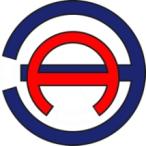 Общество с ограниченной ответственностью «ЭНЕРГОАУДИТ»Юридический/фактический адрес: . Вологда, ул. Герцена, д. 56, оф. 202 тел/факс: 8 (8172) 75-60-06, 733-874, 730-800 адрес электронной почты: energoaudit35@list.ru Свидетельство саморегулируемой организации № СРО № 3525255903-25022013-Э0183Заказчик: Администрация Унароковского сельского поселенияЮридический адрес: 352595, Краснодарский край, Мостовский район,с. Унароково, ул. Ленина, д. 27Наименование ПрограммыПрограмма комплексного развития транспортной инфраструктуры Унароковского сельского поселения Мостовского района Краснодарского края на период 2016-2021 годы с перспективой до 2030 годаОснование для разработки Программы- Генеральный план Унароковского сельского поселения Мостовского района Краснодарского Края на период до 2030 года;- Постановления Правительства Российской Федерации от 25.12.2015г. №1440 «Об утверждении требований к программам комплексного развития транспортной инфраструктуры поселений, городских округов».Заказчик Программы      Администрация Унароковского сельского поселения Мостовского района Краснодарского края.Юридический и почтовый адрес: 352598, Краснодарский край, Мостовский район, с. Унароково, ул. Ленина, д. 27Разработчик ПрограммыОбщество с ограниченной ответственностью «ЭнергоАудит»Юридический и почтовый адрес: . Вологда, ул. Герцена, д.56, оф.202.Цель ПрограммыЦелями Программы являются:развитие современной и эффективной транспортной инфраструктуры, обеспечивающей ускорение товародвижения и снижение транспортных издержек в экономике;повышение доступности услуг транспортного комплекса для населения;повышение комплексной безопасности и устойчивости транспортной системы.Задачи Программы увеличение протяженности автомобильных дорог местного значения, соответствующих нормативным требованиям;повышение надежности и безопасности движения по автомобильным дорогам местного значения;обеспечение устойчивого функционирования автомобильных дорог местного значения;увеличение количества стоянок для автотранспорта, создание условий для парковок автомобилей в установленных местах, освобождение придомовых территорий, пешеходных зон от автомобилей;Обеспечение более комфортных условий проживания населения сельского поселения, безопасности дорожного движения.Укрупненные описание запланированных мероприятий (инвестиционных проектов) по проектированию, строительству, реконструкции объектов транспортной инфраструктуры- Реконструкция дорожного полотна существующих автомобильных дорог местного значения;- Строительство автомобильной развязки перед въездом в с. Унароково;- Размещение объектов придорожного сервиса вдоль основной автодороги при выезде из с. Унароково;Расширение основных существующих главных и основных улиц с целью доведения их до проектных поперечных профилей;Строительство улично-дорожной сети на территории районов нового жилищного строительства.Сроки и этапы реализации ПрограммыСрок реализации Программы – 2016-2030 годы. Этапы осуществления Программы: первый этап – с 2016 года по 2021 год; второй этап – с 2022 года по 2030 год. Источники финансирования Программы, (млн. руб.)Программа финансируется из местного, районного, краевого и федерального бюджетов, инвестиционных ресурсов банков, предприятий, организаций, предпринимателей, средств граждан. Объемы финансирования определяются в соответствии с предусмотренными мероприятиями.Ожидаемые результаты реализации Программы- Улучшение качества покрытия дорог местного значения;- Увеличение протяженности автомобильных дорог местного значения, соответствующих нормативным требованиям;- Повышение уровня безопасности на автомобильных дорогах местного значения;- обустройство автомобильных дорог местного значения объектами дорожного сервиса и другими предприятиями, оказывающими услуги участникам движения.Важнейшие целевые индикаторы программыИндикаторами, характеризующими успешность реализации Программы, станут:Отремонтировано автомобильных дорог общего пользования муниципального значения, ;Доля протяженности автомобильных дорого общего пользования муниципального значения, не отвечающих нормативным требованиям, в общей протяженности автомобильных дорог общего пользования муниципального значения, 30 %;Доля дорожно-транспортных происшествий (далее – ДТП), совершению которых сопутствовало наличие неудовлетворительных дорожных условий, в общем количестве ДТП,  0 единиц на 1 тыс. автотранспортных средств.Система контроля за исполнением Программы:Собрание представителей Администрации Унароковского сельского поселения Мостовского района Краснодарского краяОсновные исполнители программы:администрация Мостовского района (в рамках своих полномочий);администрация Унароковского сельского поселения Мостовского района (в рамках своих полномочий);физические и юридические лица, заинтересованные в реализации мероприятий программы.№ п/пНаименование показателейУнароковское сельское поселение1.2.3.4.Территория, гаНаселение (всего), чел.Темпы развития численности населения 2009-2015 гг, %.Количество населенных пунктов 14537,32881снижение 2%2Населенный пунктЧисленность постоянного населенияНаселение младше трудоспособного возраста, %Население трудоспособного возраста, %Население старше трудоспособного возраста, %с. Унароково215918,259,122,7х. Славянский72222,247,929,9ВСЕГО2881---Возрастная группа населения20092011-20152016-20202021-20252026-2030- моложе трудоспособного возраста, %18,318,519,018,620,3- трудоспособного возраста, %57,156,755,956,355,0- старше трудоспособного возраста, %24,624,725,125,124,7№п/пНаселенный пунктПротяженность улиц / площадь покрытияпо типам дорожной одежды, км/м2Протяженность улиц / площадь покрытияпо типам дорожной одежды, км/м2Протяженность улиц / площадь покрытияпо типам дорожной одежды, км/м2Протяженность улиц / площадь покрытияпо типам дорожной одежды, км/м2№п/пНаселенный пунктКапитальныйПереходныйНизшийВсегоУнароковское сельское поселение14,79/ 7395028,35/ 11340012,94 / 5176056,08 / 239110№ п/пПоказателиЕдиница измерения2015201620172018201920202021-2030Прогноз транспортного спроса поселения, объемов и характера передвижения населения и перевозок грузов на территории поселенияПрогноз транспортного спроса поселения, объемов и характера передвижения населения и перевозок грузов на территории поселенияПрогноз транспортного спроса поселения, объемов и характера передвижения населения и перевозок грузов на территории поселенияПрогноз транспортного спроса поселения, объемов и характера передвижения населения и перевозок грузов на территории поселенияПрогноз транспортного спроса поселения, объемов и характера передвижения населения и перевозок грузов на территории поселенияПрогноз транспортного спроса поселения, объемов и характера передвижения населения и перевозок грузов на территории поселенияПрогноз транспортного спроса поселения, объемов и характера передвижения населения и перевозок грузов на территории поселенияПрогноз транспортного спроса поселения, объемов и характера передвижения населения и перевозок грузов на территории поселенияПрогноз транспортного спроса поселения, объемов и характера передвижения населения и перевозок грузов на территории поселенияПрогноз транспортного спроса поселения, объемов и характера передвижения населения и перевозок грузов на территории поселения1.1Объем грузоперевозоктоннн/дн/дн/дн/дн/дн/дн/д1.2Объем пассажироперевозокчелн/дн/дн/дн/дн/дн/дн/дПрогноз развития транспортной инфраструктуры по видам транспорта (объем грузоперевозок)Прогноз развития транспортной инфраструктуры по видам транспорта (объем грузоперевозок)Прогноз развития транспортной инфраструктуры по видам транспорта (объем грузоперевозок)Прогноз развития транспортной инфраструктуры по видам транспорта (объем грузоперевозок)Прогноз развития транспортной инфраструктуры по видам транспорта (объем грузоперевозок)Прогноз развития транспортной инфраструктуры по видам транспорта (объем грузоперевозок)Прогноз развития транспортной инфраструктуры по видам транспорта (объем грузоперевозок)Прогноз развития транспортной инфраструктуры по видам транспорта (объем грузоперевозок)Прогноз развития транспортной инфраструктуры по видам транспорта (объем грузоперевозок)Прогноз развития транспортной инфраструктуры по видам транспорта (объем грузоперевозок)2.1воздушный транспорттонн-------2.2водный транспорттонн-------2.3железнодорожный транспорттонн-------2.4автотранспорттоннн/дн/дн/дн/дн/дн/дн/дПрогноз развития дорожной сети поселенияПрогноз развития дорожной сети поселенияПрогноз развития дорожной сети поселенияПрогноз развития дорожной сети поселенияПрогноз развития дорожной сети поселенияПрогноз развития дорожной сети поселенияПрогноз развития дорожной сети поселенияПрогноз развития дорожной сети поселенияПрогноз развития дорожной сети поселенияПрогноз развития дорожной сети поселения3.1протяженность дорожной сетикм56,0856,0856,0856,0856,0856,0856,08Прогноз уровня автомобилизации, параметров дорожного движенияПрогноз уровня автомобилизации, параметров дорожного движенияПрогноз уровня автомобилизации, параметров дорожного движенияПрогноз уровня автомобилизации, параметров дорожного движенияПрогноз уровня автомобилизации, параметров дорожного движенияПрогноз уровня автомобилизации, параметров дорожного движенияПрогноз уровня автомобилизации, параметров дорожного движенияПрогноз уровня автомобилизации, параметров дорожного движенияПрогноз уровня автомобилизации, параметров дорожного движенияПрогноз уровня автомобилизации, параметров дорожного движения4.1индивидуальный автотранспортавт. на 1000 чел1802002202402602803004.2общественный транспортавт.1111112Прогноз показателей безопасности дорожного движенияПрогноз показателей безопасности дорожного движенияПрогноз показателей безопасности дорожного движенияПрогноз показателей безопасности дорожного движенияПрогноз показателей безопасности дорожного движенияПрогноз показателей безопасности дорожного движенияПрогноз показателей безопасности дорожного движенияПрогноз показателей безопасности дорожного движенияПрогноз показателей безопасности дорожного движенияПрогноз показателей безопасности дорожного движения5.1Доля ДТП, совершению которых сопутствовало наличие неудовлетворительных дорожных условий, в общем количестве ДТП%0000000Категория сельских улиц и дорогОсновное назначениеРасчётная скорость движения км/чШирина полосы движения, мЧисло полос движенияШирина пешеходной части тротуара, мПоселковая дорогаСвязь сельского поселения с внешними дорогами общей сети603,52-Главная улицаСвязь жилых территорий с общественным центром403,52 - 31,5 – 2,25Улица в жилой застройкеУлица в жилой застройкеУлица в жилой застройкеУлица в жилой застройкеУлица в жилой застройкеУлица в жилой застройкеосновнаяСвязь внутри жилых территорий и с главной улицей по направлениям с интенсивным движением403,021,0 – 1,5второстепенная(переулок)Связь между основными жилыми улицами302,7521,0проездСвязь жилых жомов, расположенных в глубине квартала, с улицей202,75 – 3,010 – 1,0Хозяйственный проезд, скотопрогонПрогон личного скота и проезд грузового транспорта к приусадебным участкам304,51-№Тип покрытияЕд.изм.Кол-во1Асфальткм14,792Гравийкм28,353Грунткм12,94№ п/пПоказателиЕдиница измерения2015201620172018201920202021-20301)Ремонт автомобильных дорог общего пользования муниципального значениякм.0,91,853,73,73,73,7372)Доля протяженности автомобильных дорог общего пользования местного значения, не отвечающих нормативным требованиям, в общей протяженности автомобильных дорог общего пользования местного значения%.45,743,541,540,538,535,5303)Доля ДТП, совершению которых сопутствовало наличие неудовлетворительных дорожных условий, в общем количестве ДТП%0000000№ п/пНаименование показателя Единица измеренияСовременное состояниеРасчетный срокНАСЕЛЕНИЕНАСЕЛЕНИЕНАСЕЛЕНИЕНАСЕЛЕНИЕНАСЕЛЕНИЕ1численность населения с учетом подчиненных административно-территориальных образованийчел.28813500ТРАНСПОРТНАЯ ИНФРАСТРУКТУРАТРАНСПОРТНАЯ ИНФРАСТРУКТУРАТРАНСПОРТНАЯ ИНФРАСТРУКТУРАТРАНСПОРТНАЯ ИНФРАСТРУКТУРАТРАНСПОРТНАЯ ИНФРАСТРУКТУРА2.1Протяженность линий общественного пассажирского транспорта-железная дорогакм двойного пути--2.2Протяженность автомобильных дорогкм56,0856,082.3Из общей протяженности автомобильных дорог улицы с капитальным типом покрытиякм14,79н/св2.4Обеспеченность населения индивидуальными легковыми автомобилями (на 1000 жителей)автомобилей1803002.5Количество автозаправочных станцийед.0-2.6Количество станций технического обслуживанияед.012.7Количество автодорожных мостовед.00№ п/пНаименование мероприятияСроки реализации, годыОбъем финансирования, тыс. руб.Источник финансирования1Проведение паспортизации и инвентаризации автомобильных дорог местного значения, определение полос отвода, регистрация земельных участков, занятых автодорогами местного значения2016-2018350МБ, КР2Инвентаризация с оценкой технического состояния всех инженерных сооружений на автомобильных дорогах и улицах поселения (в том числе гидротехнических сооружений, используемых для движения автомобильного транспорта), определение сроков и объёмов необходимой реконструкции или нового строительства2016-2017280МБ, КР3Разработка и принятие муниципальной целевой программы поэтапного строительства и реконструкции улиц в населённых пунктах сельского поселения на основе решений настоящего Программы.2016-2017220МБ, КР4Утверждение перечня автодорог местного значения в соответствии с классификацией автодорог.2016-2018-МБ, КР5Разработка и осуществление комплекса мероприятий по безопасности дорожного движения, решаемых в комплексе с разработкой документации по планировке территорий2016-2018650МБ, КР6Размещение дорожных знаков и указателей на улицах населённых пунктов.2016-2018150МБ, КР7Реконструкция, ремонт, устройство твёрдого покрытия на улицах населённых пунктов2016-2021150000ФБ, Кр8Комплексное строительство дорог и тротуаров2016-2030120000ФБ, Кр9Организация поперечных профилей всех улиц населённых пунктов с водоотводом2016-20185000ФБ, Кр10Оборудование остановочных площадок и установка павильонов для общественного транспорта2016-20213000МБ, КР11Создание инфраструктуры автосервиса2016-2021100000МБ, КР№Перечень мероприятийЕдиницы измеренияЭТАПЫ РЕАЛИЗАЦИИЭТАПЫ РЕАЛИЗАЦИИ№Перечень мероприятийЕдиницы измерения1 ОЧЕРЕДЬРАСЧЕТНЫЙ СРОКТранспортная инфраструктураТранспортная инфраструктураТранспортная инфраструктураТранспортная инфраструктураТранспортная инфраструктура1Строительство и реконструкция автомобильных дорог местного значениякм16,6553,652Станция технического обслуживанияед.-13Автомойкаед.-1Генеральный директор __________________Антонов С.А.Глава администрации Унароковского сельского поселения__________________Скобелев И. И.